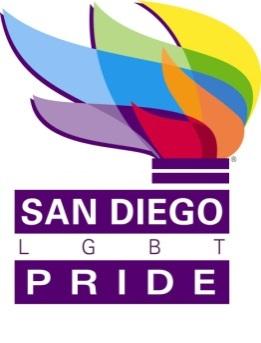 APPROVAL & REVISION HISTORYTABLE OF CONTENTS1.	Purpose	2.	Definitions	3.	Attendance	4.	Minutes	5.	Certification	TABLE OF FIGURES Figure 1 Director Attendance (4 is the minimum required for a quorum)	Figure 2  Staff and Guest Attendance	PurposeThese are the minutes for the meeting of the Board of Directors held on September 21, 2016 located at the Principal Office.DefinitionsAttendanceFigure 1 Director Attendance (6 is the minimum required for a quorum)C Leave of absence2 Via telephoneFigure 2  Staff and Guest AttendanceMinutesThe meeting was called to order by B. Burt at 6:02 PM

N. Agulto read the mission and vision statements.

Guests excused and asked to return at public board meeting.603 PM Entered executive session.Exited executive session at 7:26 PM.

J. Carrillo made a motion to approve the staff hire of an entertainment director. Seconded by M. Verdeflor. Motion carried without objection.

F. Lopez has been invited to go to the Phillipine Islands to represent SD Pride.

Adjourned at 7:27 Pm.CertificationI certify that these are the true and correct minutes of the Board of Directors Meeting held on August 31, 2016.Release DateExpiration DateRevRevised ByRevision DescriptionNone1J.CarrilloInitial DocumentTermDefinitionLGBTLesbian, Gay, Bisexual, TransgenderSDSan DiegoEDExecutive DirectorPSPPolicy and Strategic Planning CommitteeBD or BDCBoard Development CommitteeBPCBalboa Park Centennial CommitteeNameTitlePresentAbsentBianca BurtCo-ChairXJaime CarrilloSecretaryXM. VerdeflorTreasurerXNenette AgultoDirectorXJudi SchiamEmeritusXJames SealDirectorXLynne Barnes WallaceDirectorXJeri DilnoEmeritusXNameTitlePresentAbsentFernando LopezOperations DirectorXBob LeyhFestival managerXJoseph SmithMedical DirectorXJaime CarrilloSecretary of San Diego LGBT Pride